Name: ________________________________________ Date: ___________Find ACC Geometry: Homework Intro to Area the area of the shaded regions. 1.					2.					3.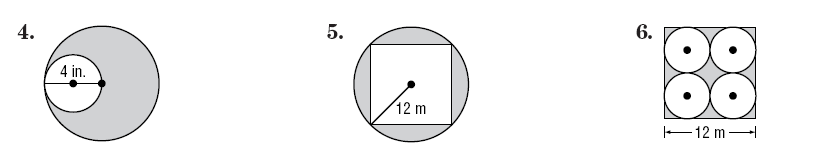 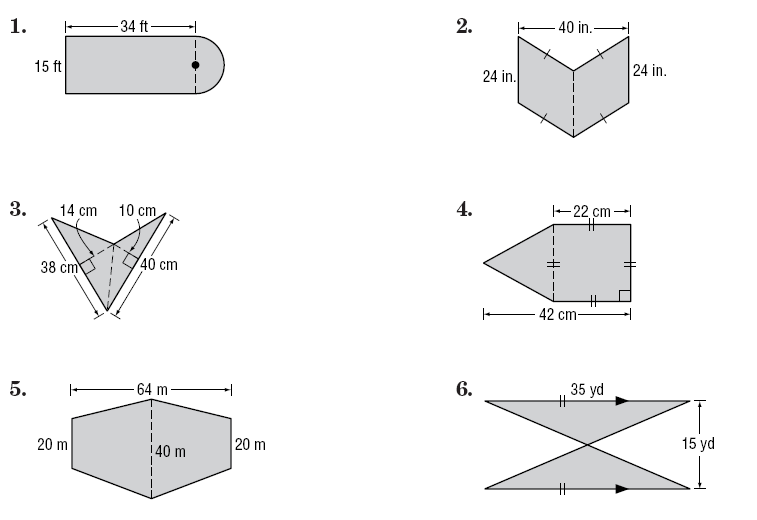 4.							5.6.							7.8.							9.Areas of Composite Figures 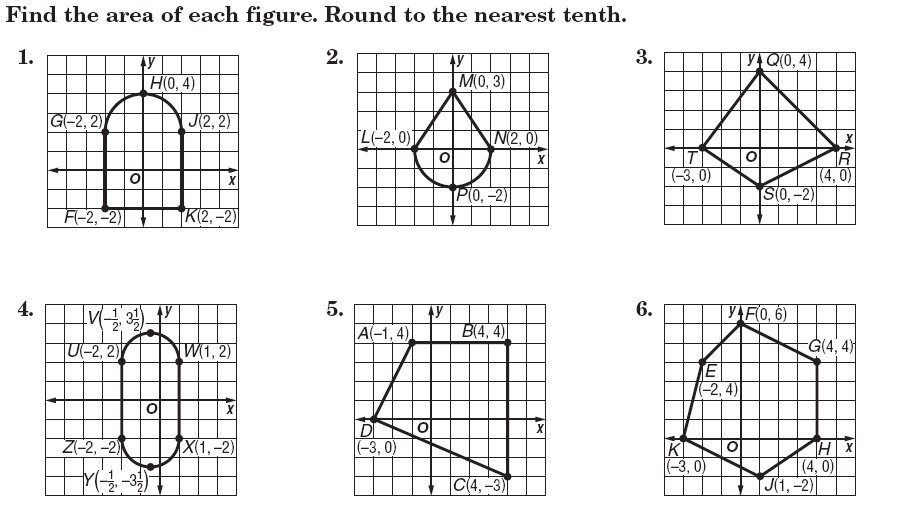 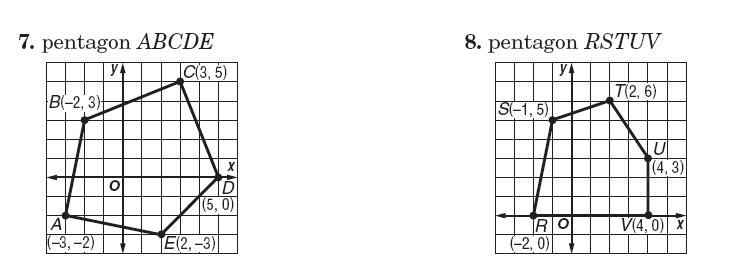 